Program Planning and Development Committee Reports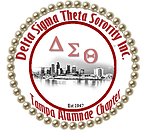  Dr. Brenda Webb Johnson, 1st Vice President – October 2019Respectfully submitted by Dr. Brenda Webb Johnson, 1st VP, 813-789-1691, firstvp@dstta.comArts and Letters Committee: dsttaarts@gmail.com Chair Shenika Baisley:  A Virtual Book Club was held Friday, October to read Paradise by Toni Morrison.  The Red Carpet Event in conjunction with Membership Services will be voted on today to go and see 21 Bridges as a chapter on November 22 at Westshore AMC.  If approved, tickets will go on sale at the October and November chapter meetings. Also go see Harriett, the  November 1 weekend.  Bring your stubs to the November chapter meeting for a chance to win a 1-4 night Las Vegas stay.Next Committee Meeting:  October 13, 2019 Zoom MeetingEconomic Development Committee:  dsttaecondev@gmail.com Chair Kay Lee-Smith: Financial literacy event on November 9 to be removed due to Cluster. They will also not hold a holiday bazaar this year in December.Next Committee Meeting:  October 22, 2019 Conference Call Dial-in Number: 605-472-5202 Access Code: 286896Educational Development: Coordinator, Angie Fields:  Delta Gems: tampaalumnaedeltagems@gmail.com Chair Quicta Nicole Walters, co-chairs Maureen Goins, and Sharon Hays: 61 girls enrolled.Next Committee Meeting:  Tuesday, 2 weeks prior to the monthly meeting – ZoomDelta Academy: tadeltaacademy@gmail.com Chair DeVonne McKeever-Daniels, co-chairs Jeanine Baron, and Deidre Joseph: 36 girls enrolled.  Another successful college and career expo was held at Middleton on September 21.  Escape Room 10/5   Next Committee Meeting:  Sunday, October 27, 2019 Social Action Committee: tasocialaction@gmail.com Chair Heddie Sumpter co-chair Audrey Sullivan Moore:  Social Action is gearing up for Census 2020.  Next Committee Meeting: October 17, 2019 6-7:30 Children’s Board, Innovations LabRisk Management: dsttariskmng@gmail.com  Coordinator Cassandra Thomas Trainers:  Angie Fields, DeVonne McKeever-Daniels, and Gloria Williams:  Two more training sessions will take place on October 23 and November 3 both from 6-8 at the Children’s Board.